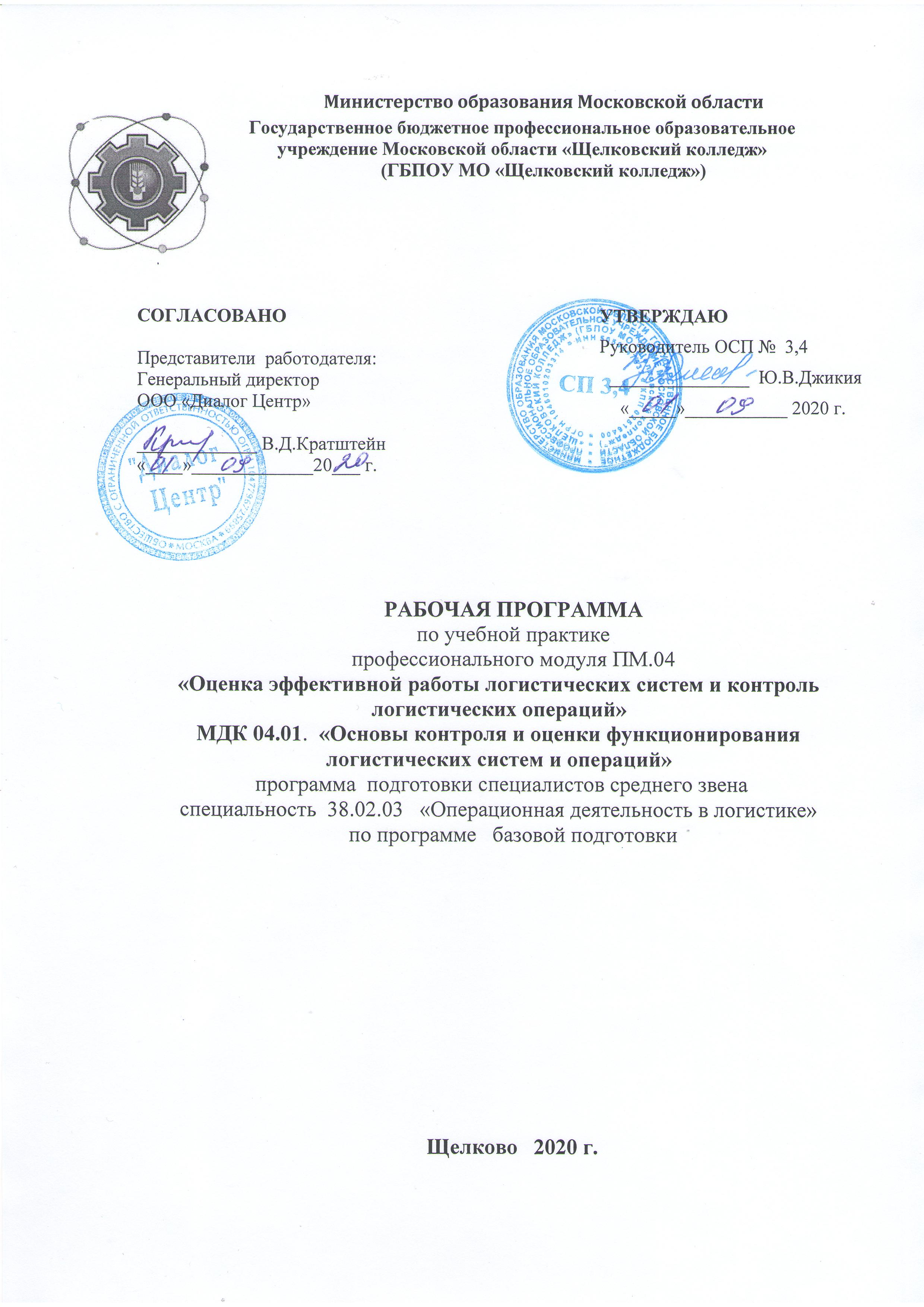 Программа учебной практики разработана на основе Федерального государственного образовательного стандарта по специальности среднего профессионального образования 38.02.03 Операционная деятельность в логистике, утвержденного приказом Министерства образования и науки РФ от 12 мая 2014 г. № 508 и «Положения о практике обучающихся, осваивающих основные профессиональные образовательные программы среднего профессионального образования Организация-разработчик:Государственное бюджетное профессиональное образовательное учреждение Московской области «Щелковский колледж» (ГБПОУ МО «Щелковский колледж»Разработчики:Комарова Елена Дмитриевна преподаватель высшей категорииРецензент Скибина И.Н. преподаватель высшей категорииСОДЕРЖАНИЕПАСПОРТ РАБОЧЕЙ ПРОГРАММЫУЧЕБНОЙ ПРАКТИКИ Область применения программы:Рабочая программа учебной практики является частью основной профессиональной образовательной программы в соответствии с ФГОС СПО по специальности 38.02.03 (080214), Операционная деятельность в логистикеВ части освоения квалификации: Операционный логист и основных видов профессиональной деятельности (ВПД): Оценка эффективности работы логистических систем и контроль логистических операций.1.2. Цели и задачи учебной практикиФормирование у обучающихся практических профессиональных умений в рамках модуля СПО по основным видам профессиональной деятельности для освоения рабочей профессии, обучение трудовым приемам, операциям и способом выполнения трудовых процессов, характерных для соответствующей профессии и необходимых для последующего освоения ими общих и профессиональных компетенций по избранной специальности.1.3. Требования к результатам освоения учебной практикиВ результате прохождения учебной практики по видам профессиональной деятельности обучающихся должен уметь:1.4. Количество часов на освоение рабочей программы учебной практики в рамках профессионального модуля 36 часов.2. РЕЗУЛЬТАТОМ ОСВОЕНИЯ РАБОЧЕЙ ПРОГРАММЫ УЧЕБНОЙ ПРАКТИКИСОДЕРЖАНИЕ УЧЕБНОЙ ПРАКТИКИ4. УСЛОВИЕ РЕАЛИЗАЦИИ ПРОГРАММЫ УЧЕБНОЙ ПРАКТИКИ4.1. Технологии, используемые на учебной практике- Информационно-коммуникационные технологии;- автопогрузчик;- стеллажи;- полеты;- автокар.4.2. Общие требования к организации образовательного процессаПри реализации компетентного подхода предусматривается использование в образовательном процессе активных форм проведения занятий с применением электронных образовательных ресурсов, индивидуальных и групповых проектов, анализа производственных ситуаций, психологических и иных тренингов, групповых дискуссий в сочетании с внеаудиторной работой для формирования общих и профессиональных компетенций обучающихся.Учебная практика проводится образовательным учреждениям, при освоении обучающимися профессиональных компетенций в рамках профессионального модуля ПМ.04. Учебная практика проводится концентрировано.4.3. Учебно-методическое обеспечение учебной практики        Перечень рекомендуемых учебных изданий, Интернет-ресурсов, дополнительной литературыОсновная литература:Гражданский Кодекс Российской Федерации от 30 ноября 1994 № 51 – ФЗ. (с изменениями от 24.07.2008 № 161 – ФЗ).Налоговый Кодекс Российской Федерации. Ч. 1 от 31.07.1998 №146-ФЗ (в ред. 30.06.2008 г.№108-ФЗ).Налоговый Кодекс Российской Федерации. Ч. 2 от 05.08.2000 г. №117-ФЗ (с изм. и доп. от  13.10.2008 г.№172-ФЗ).Трудовой кодекс РФ от 30.12.2001 N 197-ФЗ.Методические рекомендации по учету и оформлению операции приема, хранения и отпуска товаров в организациях торговли. Утверждены письмом Госкомторга от 10 июля 1996г.№1-794/32-5.Инструкция о порядке приемки продукции производственно-технического назначения и товаров народного потребления по количеству. Утверждена постановлением Госарбитража СССР от 15 июня 1965г.№П-6. Инструкция о порядке приемки продукции производственно-технического назначения и товаров народного потребления по качеству. Утверждена постановлением Госарбитража СССР от 25 апреля 1966г.№П-7. Инструкция об особенностях приемки товаров народного потребления, доставляемых в таре – оборудование. УтвержденаМинторгом СССР, Центросоюзом СССР и Государственным арбитражем 29.06.82г.№072-75. Инструкция о порядке и сроках приемки импортных товаров по количеству и качеству, составления и направления рекламационных актов. Утверждена Госарбитражем СССР 15.10.90г. Склад. Сборник нормативных документов. (с изм.и дополнениями по состоянию на 01.10.2003г.). Х.: Конус, 2003.Аникина Б.А. Практикум по логистике: учеб.пособие – М.: ИНФРА-М, 1999. – 270 с.Ардатова М.М. Логистика в вопросах и ответах: учеб.пособие.-М.: ТК Велби, Изд-во Проспект, 2005. – 272 с.Волгин В.В. Логистика хранения товаров: Практ.пособие – М.: Издательско-торговая корпорация «Дащко и К», 2010. – 368 с.Галанов В.А. Логистика: учебник – М.: ФОРУМ: ИНФРА-М, 2012. – 272 с.Гаджинский А.М. Практикум по логистике. – 5 – е изд., перераб. И доп. – М.: Издательско – торговая корпорация «Дашков и К0», 2006. – 284 с.ГаджинскийА.М.Логистика: учебник – М.: Издательско – торговая корпорация «Дашков и К0», 2012. – 484 с. Гершун А., Горский М. Технологии сбалансированного управления 2-е изд.,перераб.М.: Олимп-Бизнес, 2006. Современная логистика. 7-е изд.: пер. с англ. / Джеймс С. Джонсон, Дональд Ф. Вуд, Дэниэл Л. Вордлоу, Поль Р. Мэрфи-мл. М.: Вильяме, 2002 Долгов АЛ., Козлов В.К., Уваров СА. Логистический менеджмент фирмы : учеб.пособие. СПб.: Бизнес-пресса, 2005.Друри К. Управленческий и производственный учет. М.: ЮНИТИ, 2005 Иванов ДА., Иванова МА. Координация в цепях поставок // Логистика и управление цепями поставок. 2007. № 6.Канке А.А., Кошевая И.П. Логистика : учебник. 2-е изд., испр. и доп. М: ФОРУМ ; ИНФРА-М, 2008.Канке А.А. основы логистики: учебное пособие / А.А.Канке, И.П.Кошевая.-М.:КНОРУС, 2010.-576с.Мазманова Б.Г. Методические вопросы прогнозирования сбыта // Маркетинг в России и за рубежом. 2000. № 1. Модели и методы теории логистики : учеб.пособие. 2-е изд. / под ред. B.C. Лукинского. СПб.: Питер, 2008. Моисеева Н.К. Экономические основы логистики : учебник М : ИНФРА-М, 2008. Моисеева Н.К., КлевлинAM., Быков И А. Управление продажами в условиях конкуренции (от маркетинга к логистике) / под ред. Н.К. Моисеевой. М.: ОМЕГА-Л, 2006.Неруш Ю.М. Логистика: учебник. 4-е изд., перераб. и доп. М.: Проспект,2008.Николайчук В.Е. Логистика. СПб.: Питер, 2002.Николайчук В.Е. Транспортно-складская логистика: Учебное пособие. – М.: Издательско-торговая корпорация «Дашков и К», 2005. – 452с.Николайчук В.Е. Логистический менеджмент: Учебник – 2-е изд. – М.: Издательско-торговая корпорация «Дашков и К», 2012. – 980 с. Саркисов СВ. Управление логистическими цепями поставок : учеб.пособие. М.: Дело, 2006. Сергеев ВМ. Менеджмент в бизнес-логистике. М.: Филинъ, 1997. Сергеев ВМ. Логистика в бизнесе : учебник. М.: ИНФРА-М, 2001.Щербанин, Юрий Алексеевич. Основы логистики: учеб.пособие для студентов вузов, обучающихся по специальностям 080506 «Логистика», 080111 «Маркетинг», 080301 «Коммерция (торговое дело)» / Ю.А. Щербанин. – М.: ЮНИТИ – ДАНА, 2007. – 320 с.Дополнительная литература:Журнал «Прикладная логистика»Журнал «Бухгалтерский учет»Журнал «Коммерческий вестник»Сергеев В-И. Рекомендуемая модель операций в цепях поставок SCOR-модель // Логистика и управление цепями поставок. 2005. № 2,Интернет ресурсы: Консультант плюс, Гарант.5.МАТЕРИАЛЬНО-ТЕХНИЧЕСКОЕ ОБЕСПЕЧЕНИЕ УЧЕБНОЙПРАКТИКИТребования к документации, необходимой для проведения практики:- положение об производственной практике студентов;-  программа производственной  практики;-  график проведения практики;-  график защиты отчетов по практике.Требования к материально-техническому обеспечению практики- инструктивный материал;- бланковый материал;- комплект учебно-методической документации.- компьютер, принтер, сканер, модем;- информационно-справочные системы « Консультант», «Гарант»;- программа "1C:Логистика".Руководитель практики от колледжа:согласовывает программу практики, планируемые результаты практики, задание на практику с руководителями практики от колледжа;принимает участие в распределении студентов по рабочим местам или перемещения их по видам работ;проводит инструктивно-методическое занятие по прохождению практики;осуществляет контроль за соблюдением сроков практики и ее содержанием;оказывает методическую помощь студентам при выполнении ими индивидуальных заданий, сборе материалов к отчету, в оформлении отчета по практике;оценивает результаты выполнения практикантами программы практики;контролирует сдачу студентами отчётов по практике и участвует в проведении аттестации по итогам практики;сдает отчет о проделанной работе со студентами в период прохождения практики.Требования к студентам при прохождении практикиСтуденты колледжа при прохождении практики в организациях обязаны:полностью выполнять задания, предусмотренные программой учебной практики;добросовестно относиться к выполнению поручений, обусловленных учебной практикой;соблюдать действующие в организациях правила внутреннего трудового распорядка;строго соблюдать нормы охраны труда и правила пожарной безопасности;подготовиться к защите отчета по практике;                В случае временного отсутствия студента на рабочем месте в организации могут быть применены меры дисциплинарного взыскания в порядке, предусмотренном Положением о колледже.Студенты согласовывают с руководителем практики от организации календарно-тематический план прохождения учебной практики. Каждое мероприятие проводится в конкретные сроки, обозначается в плане. Отметка о выполнении производится сразу же после проведения мероприятия с указанием даты.При отсутствии возможности освоить отдельные виды работ по практике в организацию студент самостоятельно изучает их, используя соответствующую нормативно-правовую и учебную литературу, и заносит проработанный материал в отчет.В процессе прохождения практики каждый студент в хронологическом порядке ведет ежедневный учет проделанной работы в дневнике прохождения практики в форме кратких записей о выполненных мероприятиях.        Требования к соблюдению техники безопасности ипожарной безопасностиСтуденты в период прохождения практики обязаны:- соблюдать действующие в учебном заведении  правила внутреннего трудового распорядка;-  строго соблюдать требования охраны труда и пожарной безопасности.Требования к отчету по практикеФормой отчетности студента по учебной практике является письменный отчет о выполнении работ и приложений к отчету, свидетельствующих о закреплении знаний, умений, приобретении практического опыта, формировании общих и профессиональных компетенций, освоении профессионального модуля.Студент защищает отчет по практике. По результатам защиты студентами отчетов выставляется дифференцированный зачет по практике.Письменный отчет о выполнении работ включает в себя следующие разделы:титульный лист;содержание;практическая часть;приложения.6. КОНТРОЛЬ И ОЦЕНКА РЕЗУЛЬТАТОВ ОСОВЕНИЯ ПРОГРАММЫ УЧЕБНОЙ ПРАКТИКИ        Контроль и оценка результатов освоения учебной практики осуществляется руководителем практики в процессе проведения учебных занятий, самостоятельного выполнения обучающимися заданий. В результате освоения учебной практики в рамках профессионального модуля обучающиеся проходят итоговую аттестацию в форме зачёта.РАБОЧИЙ ПЛАНучебной практикипо специальности 38.02.03 (080214), Операционная деятельность в логистикеПМ.04 «Оценка эффективности работы логистических систем иконтроль логистических операций»1Паспорт рабочей программы учебной практике42Результатом освоения учебной практики63Содержание учебной практики84Условие реализации программы учебной практики105Материально-техническое обеспечение учебной практики126Контроль и оценка результатов освоения программы учебной практики15ВПДТребования к умениямОценка эффективности работы логистических систем и контроль логистических операций- производить расчёты основных показателей эффективности функционирования логистической системы и ее отдельных элементов;- разрабатывать и осуществлять контрольные мероприятия на различных стадиях логистического процесса;- анализировать показатели работы логистической системы и участвовать в разработке мероприятий по повышению ее эффективностиТребования к практическому опыту:- оценка эффективности, координация и контроль логистических операций, процессов, систем;- выявление уязвимых мест и ликвидация отклонений от плановых показателей в работе логистической системы и/или ее отдельных элементовКод (ПК, ОК, У)Основные показатели оценки результатаПК 4.1. Проводить контроль выполнения и экспедирования заказов.- точность оценки эффективности, координации и контроль логистических операций, процессов, систем;- правильность разработки и осуществления контрольных мероприятий на различных стадиях логистического процесса;- полнота знаний значения, форм и методов контроля логистических процессов и операций;ПК 4.2. Организовывать прием и проверку товаров (гарантия получения заказа, проверка качества, подтверждение получения заказанного количества, оформление на получение и регистрацию сырья); контролировать оплату поставок.- точность выявления уязвимых мест и правильность ликвидации отклонений от плановых показателей в работе логистической системы и/или ее отельных элементов;- полнота оценки качества товарно-материальных ценностейПК 4.3. Подбирать и анализировать основные критерии оценки рентабельности систем складирования, транспортировки.- правильность анализа показателей работы логистической системы и точность разработки мероприятий по повышению ее эффективности;- полнота знаний о критериях и методах оценки рентабельности функционирования логистической системы и ее отдельных элементов;ПК 4.4. Определять критерий оптимальности функционирования подразделения (участка) логистической системы с учетом целей и задач организации в целом.- точность расчётов основных показателей эффективности функционирования логистической системы и ее отдельных элементов;- правильность анализа выполнения стратегического и оперативного логических планов;ОК 1. Понимать сущность и социальную значимость своей будущей профессии, проявлять к ней устойчивый интерес.Демонстрация интереса к будущей профессии в сфере логистики.ОК 2. Организовывать собственную деятельность, выбирать типовые методы и способы выполнения профессиональных задач, оценивать их эффективность и качество.Выбор и применение методов и способов решения профессиональных задач при планировании и организации логистических процессов на предприятии, оценка их эффективности и качества.ОК 3. Решать проблемы, оценивать риски и принимать решения в нестандартных ситуациях.Анализ профессиональных ситуаций и решение стандартных и нестандартных профессиональных задач возникающих в работе менеджера по логистике.ОК 4. Осуществлять поиск, анализ и оценку информации, необходимой для постановки и решения профессиональных задач, профессионального и личностногоЭффективный поиск необходимой информации; использование различных источников, включая электронные источники.ОК 5. Использовать информационно-коммуникационные технологии для совершенствования профессиональной деятельности.Применение различных видов программного обеспечения в учебной и профессиональной деятельности, в том числе при оформлении и презентации всех видов работ.ОК 6. Работать в коллективе и команде, обеспечивать ее сплочение, эффективно общаться с коллегами, руководством, потребителями.Взаимодействие с обучающимися при проведении деловых игр, выполнении коллективных заданий (проектов), с преподавателями в ходе обучения, с наставниками, сотрудниками и клиентами в ходе учебной практики.Самоанализ и коррекция результатов собственной деятельности при выполнении коллективных зданий (проектов).ОК 7. Ставить цели, мотивировать деятельность подчиненных, организовывать и контролировать их работу с приятием на себя ответственности за результат выполнения.Руководство коллективом, целеполагание, мотивация, организация и контроль работы обучающихся при выполнении коллективных заданий (проектов).Самоанализ и коррекция результатов собственной деятельности при управлении коллективом. Умение нести ответственность за результат выполнения заданий.ОК 8. Самостоятельно определить задачи профессионального и личностного развития, заниматься самообразованием, осознанию планировать повышение квалификации.Планирование и качественное выполнение заданий для самостоятельной работы при изучении теоретического материала и прохождении различных этапов учебной практики.Определение этапов и содержания работы по реализации самообразования.У 1. Производить расчёты основных показателей эффективности функционирования логистической системы и ее отдельных элементов.- точность расчётов основных показателей эффективности функционирования логистической системы и ее отдельных элементов;- точность анализа выполнения стратегического и оперативного логистических планов;У 2. Разрабатывать и осуществлять контрольные мероприятия на различных стадиях логистического процесса;- правильность разработки и осуществления контрольных мероприятий на различных стадиях логистического процесса;У 3. Анализировать показатели работы логистической системы и участвовать в разработке мероприятий по повышению ее эффективности;- точность анализов показателей работы логистической системы и участвовать в разработке мероприятий по повышению ее эффективности;Наименование разделов учебной практикиСодержание учебного материала, виды работ по практикеОбъем часовУровень усвоенияСодержание учебной практики36Раздел 1. Оценка эффективности работы логистических систем и контроль логистических операцийИнструктаж по технике безопасности, ознакомление с рабочим местомТема 1.1. Контроль логистических процессов и операцийТема 1.2. Контрольные мероприятия на различных стадиях логистического процесса. АнализТема 1.3. Выявление отклонений от плановых показателей в работе логистической системыТема 1.4. Анализ рентабельности системТема 1.5. Расчёт основных показателей эффективности функционированияСоставление обобщенной схемы логистического контроллинга;Конфигурирование логистической системы;Организация контроля логистических процессов и операций;Учёт и мониторинг исполнения логистических процессов и операций;Выбор методов контроля логистических процессов и операций;Составление контрольных ведомостей;Заполнение отчетной документации оценки результатов логистических операций в цепях поставок.63Тема 1.1. Контроль логистических процессов и операцийТема 1.2. Контрольные мероприятия на различных стадиях логистического процесса. АнализТема 1.3. Выявление отклонений от плановых показателей в работе логистической системыТема 1.4. Анализ рентабельности системТема 1.5. Расчёт основных показателей эффективности функционированияВыбор контрольных параметров;Порядок контроля выполнения заказа;Порядок контроля экспедирования заказа;Анализ спроса;Анализ реализации;Анализ организации работы;Оценка работы склада;Анализ складских запасов;Анализ складских запасов. Оценка складских запасов;Анализ качества обслуживания клиентов;Анализ товарных потоков на складе;Анализ эффективности логистических операций83Тема 1.1. Контроль логистических процессов и операцийТема 1.2. Контрольные мероприятия на различных стадиях логистического процесса. АнализТема 1.3. Выявление отклонений от плановых показателей в работе логистической системыТема 1.4. Анализ рентабельности системТема 1.5. Расчёт основных показателей эффективности функционированияКонтроль и анализ отклонений логистических показателей;Анализ неопределенностей в логистических системах;Получение информации о промежуточных результатах;Определение уровня отклонения между заданными и фактическими значениями показателей;Разработка регулирующего воздействия на логистическую систему;Заполнения контрольных листков;Порядок применения причинно-следственной диаграммы для оценки качества;Использование диаграммы разброса для оценки качества.83Тема 1.1. Контроль логистических процессов и операцийТема 1.2. Контрольные мероприятия на различных стадиях логистического процесса. АнализТема 1.3. Выявление отклонений от плановых показателей в работе логистической системыТема 1.4. Анализ рентабельности системТема 1.5. Расчёт основных показателей эффективности функционированияОценка значимости критерием рентабельности систем;Расчёт рентабельности комплекса;Разработка системы показателей оценки эффективной работы;Критерии оценки рентабельности систем;Методы оценки рентабельности функционирования систем и ее элементов;Определение результатов функционирования системы;Определение затрат системы;Расчёт рентабельности системы.83Тема 1.1. Контроль логистических процессов и операцийТема 1.2. Контрольные мероприятия на различных стадиях логистического процесса. АнализТема 1.3. Выявление отклонений от плановых показателей в работе логистической системыТема 1.4. Анализ рентабельности системТема 1.5. Расчёт основных показателей эффективности функционированияРасчёт показателей эффективности функционирования логистической системы;Расчёт показателей эффективности функционирования отдельных элементов логистической системы;Проведение логистического аудита;Оценка эффективности затрат в логистических системах;Управление затратами по отклонениям;Метод распределения затрат при калькуляции себестоимости;Функционально-стоимостной анализ как метод управления затратами.63Всего:36Результаты обучения (освоенные умения в рамках ВПД)Формы и методы контроля и оценки результатов обученияОценка эффективности работы логистических систем и контроль логистических операцийВыполнение комплексного практического задания№ темыНаименование темы1Инструктаж по технике безопасности, ознакомление с рабочим местом; Контроль логистических процессов и операций62Контрольные мероприятия на различных стадиях логистического процесса. Анализ.83Выявление отклонений от плановых показателей в работе логистической системы84Анализ рентабельности систем.85Расчёт основных показателей эффективности функционирования6Итого:36№п/пФормы текущего контроля (подпись руководителя практики)Трудоемкость (в часах)Название работыФормы текущего контроля (подпись руководителя практики)1Подготовительный этап:2Инструктаж по технике безопасностиЭкскурсия по структурным подразделениямСоставление плана работыСобеседование2Производственный этап (выполнение производственных заданий, сбор и обработка данных, наблюдение, участие при выполнении работ):Контроль и оценка эффективности логистического процесса в закупках:Контроль и оценка эффективности логистического процесса в производствеКонтроль и оценка эффективности логистического процесса в распределении продукции:Контроль и оценка эффективности логистических процессов складирования:Контроль и оценка эффективности транспортной логистики:1022222Сбор данных:Анализ условий закупок и рынка поставщиков;Анализ бюджета закупок;Контроль и анализ качества закупаемой продукции;Контроль и анализ процедур доставки и приемки материальных ресурсов.Сбор данных:Общие логистические издержки и их состав;Продолжительность логистических циклов;Использование материальных запасов и контроль эффективности их использования;Нормирование и организация труда рабочих.Сбор данных:Каналы распределения;Контроль управления товарными запасами;Товарнаязапасоемкость логистической системы;Обеспеченность запасами и товарооборачиваемость;Контроль управления поставками и эффективность.Сбор данных:Основные параметры склада. Площади участков приемки и комплектования, вспомогательной площади;Управление запасами в системах хранения;Подъемно-транспортное оборудование и их использование;Технологическое и массоизмерительное оборудование и их использование;Управление потоковыми процессами в системах хранения.Сбор данных:Маршруты развозки товаров;Окупаемость инвестиций в собственный транспорт, выборки марки транспортного средства;\Методика расчета транспортных тарифов, особенности ценообразования на различных видах транспорта;Контроллинг на транспорте и управление затратами;Контроль расхода ГСМ, пробега и занятости автомобилей;Контроль занятости водителей. Эффективность деятельности персонала. Методы повышения производительности трудаВедение журнала учета явки студентов3Обработка и анализ полученной информации:Контроль и оценка эффективности логистического процесса в закупкахКонтроль и оценка эффективности логистического процесса в производствеКонтроль и оценка эффективности логистического процесса в распределении продукцииКонтроль и оценка эффективности логистических процессов складированияКонтроль и оценка эффективности транспортной логистики.1634333Оценка эффективности закупочных операций: фактор времени, фактор «цена», надежность поставщика;Анализ изменения цен на основные закупаемые товары и сравнение со средними затратами;Сравнение фактических затрат по отдельным видам закупочной деятельности с предусмотренными бюджетомРасчет оборачиваемости основных видов закупаемых товаров и сопоставление с общей площадью складов, используемой для хранения товаров;Выявление резервов улучшения закупочной деятельности и рационализация.Оценка динамики и структуры логистических издержек и их отклонение от нормативных показателей;Оценка продолжительности логистических циклов и производительности деятельности;Оценка эффективности использования оборудования, производственных участков, цехов;Нормирование и контроль использования материальных запасов;Расчет эффективности использования трудовых ресурсов и контроль за их движением;Расчет параметров производственного цикла, построение графиков производственного процесса;Выявление резервов улучшения производственной деятельности и рационализация.Расчет показателей эффективности затрат на товародвижение;Определение уровня стабильности каналов;Расчет эффективной загрузки складов;Расчет скорости оборота товарооборота и времени обращения товарных запасов;Анализ выполнения плана поставок;Контроль и оценка ритмичности и равномерности поставок;Выявление резервов улучшения распределительной деятельности и рационализация.Показатели эффективности использования складской площади и объема;Обеспеченность логистической системы запасами. Оборачиваемость запасов;Производственная норма выработки, производительность машин. Эффективность использования рабочего времени;Расчет эффективности использования технологического и массоизмерительного оборудования;Расчет параметров погрузочно-разгрузочных пунктов.Оценка затрат на развозку товара;Ценообразование и расчет себестоимости перевозок;Анализ эффективности затрат на доставку товара;Оценка эффективности использования собственного и наемного автопарка;Расчет эффективности использования персонала и контроль занятости водителейВедение журнала учета явки студентов4Подготовка отчета по практике8Защита отчетаВсего36